PLAYER INFORMATION FORM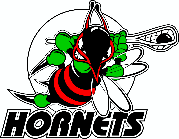 Persons to be Contact in Case of EmergencyRelevant Medical HistoryPlayer's Name:Date of Birth:Home Address:Phone:Email:Date Form Completed:Mother's Name:Mother's Name:Phone Numbers:Phone Numbers:Day:Day:Evening:Cell:Cell:Father's Name:Father's Name:Phone Numbers:Phone Numbers:Day:Day:Evening:Cell:Cell:Alternate Contact:Alternate Contact:  Relationship to Player:  Relationship to Player:  Relationship to Player:Phone Numbers:Phone Numbers:Day:Day:Evening:Cell:Cell:Family Doctor:Family Doctor:Phone:Phone:Alberta Health Care #:Alberta Health Care #:Medications:Medications:Allergies:Allergies:Previous Injuries:Previous Injuries:Does the Player carry and know how to administer his/her own medication?Does the Player carry and know how to administer his/her own medication?Does the Player carry and know how to administer his/her own medication?Does the Player carry and know how to administer his/her own medication?Does the Player carry and know how to administer his/her own medication?Does the Player carry and know how to administer his/her own medication?YesYesNoNoN/AHas the Player ever had a concussion?Has the Player ever had a concussion?Has the Player ever had a concussion?Yes        No        If so, how many?Yes        No        If so, how many?Yes        No        If so, how many?Date of last concussion:Date of last concussion:Date of last concussion:Date of last concussion:Date of last concussion:Other Conditions (braces, contact lenses, etc.)Other Conditions (braces, contact lenses, etc.)Other Conditions (braces, contact lenses, etc.)Other Conditions (braces, contact lenses, etc.)Parent's SignatureX X DateDate